Collective Worship Timetable 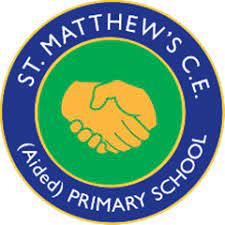 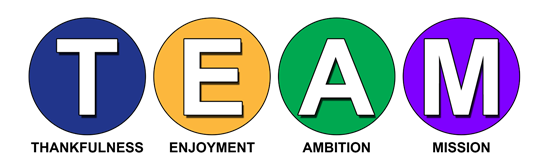 Spring Term 2Christian Value: ForgivenessBritish Value: See Picture News MondayChristian Values: DM in hall TuesdayPicture News in class WednesdayChild led worship in classThursdaySinging: Staff led on rotaFridayCelebration Worship led by INSPIRE group.  Whole school. MondayTuesday Wednesday Thursday Friday Week 1  Worship Style: Reflection DM  Roots and Fruits  Worship Style: Reflection In class Picture News  St Kateri add to Global Neighbours display.  Worship Style: Child Led In class Complete windows, mirror, doors for the value of forgiveness. KS1 – Joseph’s brothers are jealous. Old Testament Children's Sermons & Resources | Sermons4Kids.com | Serm...Worship Style: SingRW / JB Discuss the lyrics of the song. Talk about the song being worshipping God and a sung prayer. Explain that Christians all around the world sing this song – it maybe in different languages or different tune etc, but all Christians sing to praise God. Worship Style: Celebration DM – Inspire 2 children per classHouse pointsWeek 2Worship Style: Reflection DM Roots and Fruits – SW and LJ to stay in hall. Worship Style: Reflection In class Picture News St Celia add to Global Neighbours display  Worship Style: Child Led In class Child led worship – KS2 sermons4kids.com KS1 – Joseph forgives his brothers Old Testament Children's Sermons & Resources | Sermons4Kids.com | Serm...Worship Style: SungRW / LHDiscuss the lyrics of the song. Talk about the song being worshipping God and a sung prayer. Explain that Christians all around the world sing this song – it maybe in different languages or different tune etc, but all Christians sing to praise God.Worship Style: Celebration DM – Inspire 2 children per classHouse pointsWeek 3 Worship Style: Christian ValuesDM Roots and Fruits – RH and SP to stay in hall. Worship Style: Reflection In class Picture News  St Sophia add to Global Neighbours display  Worship Style: Child Led In class Child led worship – KS2 sermons4kids.com KS1 –Baby Moses by the river Old Testament Children's Sermons & Resources | Sermons4Kids.com | Serm...Worship Style: SungRW / PB Discuss the lyrics of the song. Talk about the song being worshipping God and a sung prayer. Explain that Christians all around the world sing this song – it maybe in different languages or different tune etc, but all Christians sing to praise God.Worship Style: Celebration DM – Inspire 2 children per classHouse pointsWeek 4 Worship Style: Christian ValuesDM  Roots and Fruits – . LH and CB to stay in hall. Worship Style: Reflection In class Picture News  St Padre add to Global Neighbours display  Worship Style: Child Led In class Child led worship – KS2 sermons4kids.com KS1 –Moses and the burning bush Old Testament Children's Sermons & Resources | Sermons4Kids.com | Serm...Worship Style: SungRW / SW Discuss the lyrics of the song. Talk about the song being worshipping God and a sung prayer. Explain that Christians all around the world sing this song – it maybe in different languages or different tune etc, but all Christians sing to praise God.Worship Style: Celebration DM – Inspire 2 children per classHouse pointsWeek 5Worship Style: Christian ValuesDM  Roots and Fruits - PB and RW to stay in hall. Worship Style: Reflection In class Picture News  St Thomas More add to Global Neighbours display  Worship Style: Child Led In class Child led worship – KS2 sermons4kids.com KS1 – Parting the Red Sea Old Testament Children's Sermons & Resources | Sermons4Kids.com | Serm...Worship Style: SungRW / RHDiscuss the lyrics of the song. Talk about the song being worshipping God and a sung prayer. Explain that Christians all around the world sing this song – it maybe in different languages or different tune etc, but all Christians sing to praise God.Worship Style: Celebration DM – Inspire 2 children per classHouse points